Содержание1. Постановление администрации сельского поселения Сергиевск муниципального района Сергиевский Самарской области от «31» августа 2020 года № «О подготовке внесения изменений в проект планировки территории и проект межевания территории объекта АО «Самаранефтегаз»: «Дополнительные работы по объекту 4589П «Газопровод от сетей ООО «СВГК-УПН «Радаевская». Подъездная дорога к ГРПБ» в границах сельского поселения Сергиевск муниципального района Сергиевский Самарской области»………………………………………32. ИНФОРМАЦИОННОЕ СООБЩЕНИЕ О ПРОВЕДЕНИИ АУКЦИОНА………………………………………………........................................33. Постановление администрации сельского поселения Сергиевск муниципального района Сергиевский Самарской области от «31» августа 2020 года №57 «О предоставлении разрешения на отклонение от предельных параметров разрешенного строительства, реконструкции объектов капитального строительства для земельного участка с кадастровым номером 63:31:0702028:6, площадью 509 кв.м., расположенном по адресу: Самарская обл., р-н Сергиевский, с. Сергиевск, ул.Л.Толстого, д.37»……………………………………………………………………………………...54. Постановление администрации муниципального района Сергиевский Самарской области от «28» августа 2020 года №966 «О внесении дополнений в постановление администрации муниципального района Сергиевский от 14.06.2016 № 665 «Об утверждении тарифов на услуги, предоставляемые муниципальным бюджетным учреждением «Многофункциональный центр предоставления государственных и муниципальных услуг» муниципального района Сергиевский Самарской области»»……………………………………………………………………………………….55. Постановление администрации муниципального района Сергиевский Самарской области от «31» августа 2020 года №969«О внесении изменений в приложение №1 к постановлению Администрации муниципального района Сергиевский №1433 от 15.10.2014 «Об утверждении Порядка проведения антикоррупционной экспертизы нормативных правовых актов и проектов нормативных правовых актов администрации муниципального района Сергиевский Самарской области» ……………………………….………………………..............................................................56. Постановление администрации муниципального района Сергиевский Самарской области от «28» августа 2020 года №968 «О внесении изменений в  постановление администрации муниципального района Сергиевский № 424 от 29.03.2019г. «Об утверждении муниципальной программы «Переселение граждан из аварийного жилищного фонда, признанного таковым до 1 января 2017 года на территории муниципального района Сергиевский Самарской области» до 2025 года»………………………………………………………………….....................................................6Администрациясельского поселения Сергиевскмуниципального района СергиевскийСамарской областиПОСТАНОВЛЕНИЕ «31» августа 2020 г.                                                                                                                                                                                                   № __О подготовке внесения изменений в проект планировки территории и проект межевания территории объекта АО «Самаранефтегаз»: «Дополнительные работы по объекту 4589П «Газопровод от сетей ООО «СВГК-УПН «Радаевская». Подъездная дорога к ГРПБ» в границах сельского поселения Сергиевск муниципального района Сергиевский Самарской областиРассмотрев предложение ООО «СамараНИПИнефть» № ИСХ-ПИР-14505 от 19.08.2020 г. о подготовке внесения изменений в проект планировки территории и проект межевания территории, в соответствии со статьей 45 и 46 Градостроительного кодекса Российской Федерации, Администрация сельского поселения Сергиевск муниципального района Сергиевский Самарской областиПОСТАНОВЛЯЕТ:1. Подготовить изменения в проект планировки территории и проект межевания территории объекта АО «Самаранефтегаз»: «Дополнительные работы по объекту 4589П «Газопровод от сетей ООО «СВГК-УПН «Радаевская». Подъездная дорога к ГРПБ» в отношении территории, находящейся в границах сельского поселения Сергиевск муниципального района Сергиевский Самарской области (схема расположения прилагается), с целью выделения элементов планировочной структуры, установления параметров планируемого развития элементов планировочной структуры, зон планируемого размещения вышеуказанного объекта, а также определения границ земельных участков, предназначенных для размещения  объекта «Дополнительные работы по объекту 4589П «Газопровод от сетей ООО «СВГК-УПН «Радаевская». Подъездная дорога к ГРПБ» в срок до 27.08.2021 года.В указанный в настоящем пункте срок ООО «СамараНИПИнефть» обеспечить представление в Администрацию сельского поселения Сергиевск муниципального района Сергиевский Самарской области подготовленные изменения в проект планировки территории и проект межевания территории объекта «Дополнительные работы по объекту 4589П «Газопровод от сетей ООО «СВГК-УПН «Радаевская». Подъездная дорога к ГРПБ».2. Установить срок подачи физическими и (или) юридическими лицами предложений, касающихся порядка, сроков подготовки и содержания документации по планировке территории, указанной в пункте 1 настоящего Постановления, до 07.09.2020 года.3. Опубликовать настоящее Постановление в газете «Сергиевский вестник» и разместить на сайте Администрации муниципального района Сергиевский по адресу: http://sergievsk.ru/ в сети Интернет.4. Настоящее Постановление вступает в силу со дня его официального опубликования.5. Контроль за выполнением настоящего Постановления оставляю за собой.Глава сельского поселения Сергиевскмуниципального района Сергиевский                                                 М.М.Арчибасов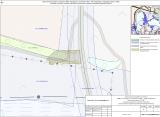 ИНФОРМАЦИОННОЕ СООБЩЕНИЕ О ПРОВЕДЕНИИ АУКЦИОНАКомитет по управлению муниципальным имуществом муниципального района Сергиевский Самарской области, выступающий в качестве организатора аукционов, на основании Распоряжения Администрации муниципального района Сергиевский № 1301-р от 06.08.2020г. «О выставлении на аукцион на право заключения договора аренды земельного участка с видом разрешенного использования: магазины» сообщает, что 02 октября 2020 года в 09 часов 00 минут, по адресу: Самарская область, Сергиевский район, с. Сергиевск, ул. Ленина, д. 15А, каб. № 20 состоится аукцион, открытый по составу участников, на право заключения договора аренды земельного участка, кадастровый номер 63:31:1102010:421, площадь 4788 кв.м, категория земель - земли населенных пунктов, вид разрешенного использования: магазины, расположенный по адресу: Самарская область, муниципальный район Сергиевский, городское поселение Суходол, п.г.т. Суходол, ул. Школьная. Обременения: не зарегистрированы.Начальная цена предмета торгов: 502400,00 рублей в год. Шаг аукциона: 15072,00 рублей. Сумма задатка: 251200,00 рублей.Срок аренды - 10 летМаксимально и (или) минимально допустимые параметры разрешенного строительства объекта капитального строительства: Согласно Правил землепользования и застройки городского поселения Суходол м.р. Сергиевский Самарской области утвержденных решением собрания представителей г.п. Суходол муниципального района Сергиевский Самар-ской области №30 от 20.12.2013г., значение предельных размеров земельных участков и предельных параметров разре-шенного строительства, реконструкции объектов капитального строительства соответствующих данному земельному участку, расположенному в территориальной зоне – Р3, минимальная площадь земельного участка – 1000 кв.м., пре-дельная высота зданий, строений, сооружений – 22,5 м., минимальный отступ от границ земельных участков до зданий, строений, сооружений – 1 м.Технические условия подключения к сетям инженерно-технического обеспечения проектируемого объекта в границах земельного участка. На основании письма № 203/65 от 21.07.2020г. акционерного общества «Самарская сетевая компания» технологическое присоединение объекта капитального строительства к сетям АО «Самарская сетевая компания» возможно. Технические условия на подключение к электрическим сетям будут выданы Заказчику строительства на основании договора технологического присоединения в соответствии с Утвержденным Постановлением Правительства РФ №861 от 27.12.2004г. после подачи заявки установленного образца на технологическое присоединение в адрес АО «Самарская сетевая компания».В соответствии с приказами:1. Министерства энергетики и жилищно-коммунального хозяйства Самарской области от 21.12.2010г. № 77 размер платы за технологическое присоединение к электрическим сетям территориальных сетевых организаций Самарской области для заявителей, подающих заявку на технологическое присоединение с присоединенной мощностью, не превышающей 15 кВт включительно (с учетом ранее присоединенной в данной точке присоединения мощности), при условии, что расстояние от границ участка заявителя до объектов электросетевого хозяйства необходимого заявителю класса напряжения сетевой организации, в которую подана заявка, составляет не более 300 метров в городах и поселках городского типа и не более 500 метров в сельской местности составляет 550 рублей, а также отсутствии технологического присоединения этого заявителя в данном муниципальном районе в течении 3 лет.2. Министерства энергетики и жилищно-коммунального хозяйства Самарской области от 27.12.2019г. №874 размер платы за технологическое присоединение к электрическим сетям АО «Самарская сетевая компания» для заявителей с присоединяемой мощностью более 15 кВт, и для заявителей, подающим заявку на технологическое присоединение энергопринимающих устройств максимальной присоединенной мощностью, не превышающей 15 кВт включительно (с учетом ранее присоединенной в данной точке присоединения мощности), в случае если расстояние от границ участка заявителя до объектов электросетевого хозяйства необходимого заявителю класса напряжения сетевой организации, в которую подана заявка, составляет более 300 метров в городах и поселках городского типа и более 500 метров в сельской местности, взымается в соответствии с утвержденными стандартизированными тарифными ставками, ставками за единицу максимальной мощности._____________________________________________________________________________________________На основании сведений №468 от 06.08.2020г. общества с ограниченной ответственностью «Сервисная Коммунальная Компания»:1. Присоединение произвести к существующему стальному водопроводу Ǿ 160 мм в существующем колодце по ул. Школьная при помощи стального резьбового соединения (ГОСТ 12.3.003-75, 52134-2003).2. Разработать в специализированной организации и согласовать с ООО «Сервисная Коммунальная Компания» проект на подключение к сетям водоснабжения.3. В месте врезки установить запорную арматуру (ГОСТ 26304-84).4. Трубопровод на здание выполнить из сертифицированного материала, трубой ПВХ на глубине 2,2 м (ГОСТ 18599-2001).5. В месте прохода через дорогу трубопровод проложить в стальном футляре (ГОСТ 23469.2-79). Проход через дорогу осуществить методом прокола.6. Земляные работы производить в соответствии с «Ордером на право производства земляных работ».7. Предельная свободная мощность водопровода 0,8 м.куб в час, при скорости потока воды 1,2 м/с и внутреннем диаметре трубопровода не более 20 мм.8. После производства земляных работ выполнить планировку места прокладки водопровода.9. Приемку выполненных работ производит ООО «Сервисная Коммунальная Компания» по письменному запросу.10. Заключить с ООО «Сервисная Коммунальная Компания» договор на отпуск воды.11. Срок действия технических условий – 3 года.12. Врезку в существующий водопровод производят специалисты ООО «СКК» после выполнения пунктов 1-11 настоящих технических условий.В соответствии с письмом № 31-05/10000/ОПТП от 14.08.2020 г. Общества с ограниченной ответственностью «Средневолжская газовая компания» техническая возможность присоединения к сети газораспределения имеется.Для заключения договора о подключении к газораспределительной сети объектов капитального строительства, правообладателю необходимо обратиться в ООО «СВГК» (газораспределительная организация) в соответствии с правилами о подключении (технологического присоединения) объектов капитального строительства к сетям газораспределения, утвержденными постановлением Правительства Российской Федерации от 30.12.2013 г. №1314 со следующими документами:1. Заявка о подключении (технологическом присоединении) объекта капитального строительства к газораспределительной сети ООО «СВГК»;2. Копия документа, подтверждающего право собственности или иное предусмотренное законом основание на объект капитального строительства и (или) земельный участок, на котором расположены (будут располагаться) объекты капитального строительства заявителя;3. Расчет планируемого максимального часового расхода газа (не требуется в случае планируемого максимального часового расхода газа не более 5 м.куб);4. Ситуационный план расположения земельного участка с привязкой к территории населенного пункта и с описанием поворотных точек границ (координат X и Y) земельного участка.Заявки на участие в аукционе принимаются ежедневно в рабочие дни с 01 сентября 2020 г. по 28 сентября 2020 г. (выходные дни: суббота, воскресенье), с 9-00 до 16-00 ч. (перерыв с 12-00 до 13-00) в отделе приватизации и торгов Комитета по управлению муниципальным имуществом муниципального района Сергиевский, по адресу: Самарская область, Сергиевский район, с. Сергиевск, ул. Ленина, д. 15А, кабинет № 10 (тел. 8-84655-221-91).Дата определения участников аукциона: 30 сентября 2020 г.Регистрация участников аукциона будет осуществляться 02 октября 2020 г. с 08-30 до 08-55 в отделе приватизации и торгов Комитета по управлению муниципальным имуществом муниципального района Сергиевский, по адресу: Самарская область, Сергиевский район, с. Сергиевск, ул. Ленина, д. 15А, кабинет № 10 (тел. 8-84655-221-91).Для участия в аукционе заявители представляют следующие документы:1. Заявка на участие в аукционе по установленной форме с указанием реквизитов счета для возврата задатка. (в случае подачи заявки представителем претендента предъявляется доверенность).2. Копии документов, удостоверяющих личность (для физических лиц).3. Надлежащим образом, заверенный перевод на русский язык документов о государственной регистрации юридического лица в соответствии с законодательством иностранного государства в случае, если заявителем является иностранное юридическое лицо.4. Документы, подтверждающие внесение задатка.Организатор аукциона в отношении заявителей - юридических лиц и индивидуальных предпринимателей запра-шивает сведения, подтверждающие факт внесения сведений о заявителе в единый государственный реестр юридических лиц (для юридических лиц) или единый государственный реестр индивидуальных предпринимателей (для индивидуаль-ных предпринимателей), в федеральном органе исполнительной власти, осуществляющем государственную регистра-цию юридических лиц, физических лиц в качестве индивидуальных предпринимателей и крестьянских (фермерских) хо-зяйств. Заявитель вправе представить документы, которые должны быть получены организатором аукциона.Один заявитель вправе подать только одну заявку по каждому лоту на участие в аукционе.Заявка на участие в аукционе, поступившая по истечении срока приема заявок, возвращается заявителю в день ее поступления.Заявитель имеет право отозвать принятую организатором аукциона заявку на участие в аукционе до дня окончания срока приема заявок, уведомив об этом в письменной форме организатора аукциона.Заявка считается принятой организатором аукциона, если ей присвоен регистрационный номер, о чем на заявке делается соответствующая отметка.Заявителям, признанным участниками аукциона, и Заявителям, не допущенным к участию в аукционе, организатор аукциона направляет уведомления о принятых в отношении них решениях не позднее дня, следующего после дня подписания протокола рассмотрения заявок.В случае, если на основании результатов рассмотрения заявок на участие в аукционе принято решение об отказе в допуске к участию в аукционе всех заявителей или о допуске к участию в аукционе и признании участником аукциона только одного заявителя, аукцион признается несостоявшимся.Организатор аукциона обязан вернуть внесенный задаток заявителю, не допущенному к участию в аукционе, в течение 3 рабочих дней со дня оформления протокола приема заявок на участие в аукционе. Основаниями не допуска заявителя к участию в аукционе являются:1) непредставление необходимых для участия в аукционе документов или представление недостоверных сведений; 2) непоступление задатка на дату рассмотрения заявок на участие в аукционе;3) подача заявки на участие в аукционе лицом, которое в соответствии с Земельным кодексом Российской Федерации и другими федеральными законами не имеет права быть участником конкретного аукциона, покупателем земельного участка или приобрести земельный участок в аренду;4) наличие сведений о заявителе, в реестре недобросовестных участников аукциона, предусмотренном пунктами 28 и 29 статьи 39.12 Земельного кодекса Российской Федерации.Порядок проведения аукциона.1. Аукцион проводится в указанном в извещении о проведении аукциона месте, в соответствующий день и час.2. Аукцион проводится в следующем порядке:а) аукцион ведет аукционист;б) аукцион начинается с оглашения аукционистом наименования, основных характеристик и начальной цены земельного участка, «шага аукциона» и порядка проведения аукциона.«Шаг аукциона» устанавливается в размере 3 процентов начальной цены земельного участка и не изменяется в течение всего аукциона;в) участникам аукциона выдаются пронумерованные карточки, которые они поднимают после оглашения аукционистом начальной цены или начального размера арендной платы;г) каждая последующая цена, превышающая предыдущую цену на «шаг аукциона», заявляется участниками аукциона путем поднятия карточек. В случае заявления цены, кратной «шагу аукциона», эта цена заявляется участниками аукциона путем поднятия карточек и ее оглашения;Если после троекратного объявления очередной цены или размера арендной платы ни один из участников аукциона не поднял карточку, аукцион завершается. Победителем аукциона признается тот участник аукциона, номер карточки которого был назван аукционистом последним;д) по завершении аукциона аукционист объявляет о продаже земельного участка или права на заключение договора его аренды, называет цену проданного земельного участка или размер арендной платы и номер карточки победителя аукциона.Победителем аукциона признается лицо, предложившее наиболее высокую цену или размер арендной платы за выставленный на аукцион земельный участок. Победителем будет признан участник аукциона по его окончании, что будет оформлено протоколом о его результатах.Организатор аукциона обязан в течение 3 рабочих дней со дня подписания протокола о результатах аукциона возвратить задаток участникам аукциона, которые не выиграли его.В случае, если Победитель аукциона уклонился от подписания протокола о результатах аукциона, заключения договора аренды или купли-продажи земельного участка, внесенный победителем аукциона задаток ему не возвращаетсяАукцион признается не состоявшимся, если: 1) в аукционе участвовало менее двух участников; 2) после троекратного объявления начальной цены предмета торгов ни один из участников не заявил о своем намерении приобрести предмет аукциона по начальной цене. В случае, если аукцион признан не состоявшимся по причине, указанной в п. 1, уполномоченный орган направляет единственному принявшему участие в аукционе участнику три экземпляра подписанного проекта договора аренды в десятидневный срок со дня составления протокола о результатах аукциона. Организатор аукциона вправе отказаться от проведения аукциона не позднее, чем за пять рабочих дней до дня проведения аукциона.Не допускается заключение договора аренды по результатам аукциона ранее, чем через десять дней со дня размещения информации о результатах аукциона на официальном сайте Российской Федерации в сети «Интернет».Банковские реквизиты для внесения задатка: Управление финансами администрации муниципального района Сергиевский (КУМИ муниципального района Сергиевский л/с 608030670), ИНН 6381001160, КПП 638101001, Р/С 40302810636015000068 в Отделении Самара г. Самара, БИК 043601001, КБК 60811105013050000120, ОКТМО 36638158(Суходол), с пометкой – задаток для участия в аукционе, адрес земельного участка в отношении которого внесен задаток. Задаток можно внести с первого дня приема заявок на участие в аукционе на право заключения договора аренды земельного участка по день окончания подачи заявки включительно, но не позднее срока окончания приема заявок на участие в аукционе. Документом, подтверждающим поступление задатка на счет организатора торгов, является выписка со счета организатора торгов.Проект договора аренды земельного участкасело Сергиевск Самарской области                                                                                                                      	Дата заключения договораМуниципальное образование - муниципальный район Сергиевский Самарской области, именуемое в дальнейшем «Арендодатель», в лице ____ с одной стороны, и ___________________________________________, именуемый в дальнейшем «Арендатор», с другой стороны, заключили настоящий договор о нижеследующем: 1.	Предмет договора.1.1. «Арендодатель» передал, а «Арендатор» принял на праве аренды сроком на ___ лет, по результатам аукциона на право заключения договора аренды земельного участка, имеющего кадастровый номер: ______, площадью ____ кв. м., отнесенный к землям населенных пунктов, расположенный по адресу: _________, ____________________________________, с разрешенным использованием: ________________________(в дальнейшем именуемый «Участок») в качественном состоянии, как он есть. 1.2. «Арендодатель» распоряжается данным земельным участком в соответствии с Земельным Кодексом Российской Федерации, Законом Самарской области «О земле» № 94-ГД от 11.03.2005г.2.	Обременения земельного участка.2.1. Не зарегистрированы.3.	Срок договора.3.1	Срок аренды «Участка» устанавливается с _____ по _______.3.2	Договор вступает в силу с даты его государственной регистрации и распространяет свое действие на отношения, возникшие с _______.4.	Арендная плата.4.1. Размер арендной платы за земельный участок, расположенный по адресу: _____________, согласно Протокола «_____________________» от _______________ года, выданного Отделом приватизации и торгов Комитета по управлению муниципальным имуществом муниципального района Сергиевский, составляет ______ рублей в год.4.2. Ранее уплаченный задаток в размере ____ рублей засчитывается в счет арендной платы. Арендная плата за период с _______ по ______ внесена «Арендатором» на момент заключения Договора полностью. Начиная с ______ арендная плата вносится «Арендатором» ежеквартально равными платежами по _______ до 10-го числа первого месяца квартала, следующего за отчетным, путем перечисления по следующим реквизитам:УФК по Самарской области (УФ МР Сергиевский СО, КУМИ м.р. Сергиевский Самарской области л/с 04423003000), ИНН 6381001160, КПП 638101001, р/с 40101810822020012001, БИК 043601001, в Отделении Самара г. Самара, КБК 608111050____0000120, ОКТМО 36638___ .4.3. В платежном документе на перечисление арендной платы «Арендатор» указывает назначение платежа, дата и номер договора аренды, период, за который она вносится.4.4. Арендная плата начисляется с _______.4.5. Арендная плата ежегодно, но не ранее чем через год после заключения договора аренды земельного участка, изменяется в одностороннем порядке арендодателем на размер уровня инфляции, определяемый исходя из максимального уровня инфляции (потребительских цен), устанавливаемого в рамках прогноза социально-экономического развития Самарской области. Коэффициент инфляции на расчетный год определяется как произведение соответствующих максимальных планируемых ежегодных показателей инфляции (индекс потребительских цен, декабрь к декабрю) по состоянию на 1 января расчетного года. 4.6. Не использование «Участка» «Арендатором» не может служить основанием невнесения арендной платы.5.	Права и обязанности сторон.5.1. «Арендодатель» имеет право:5.1.1. Требовать досрочного расторжения Договора при использовании «Участка» не по целевому назначению, а также при использовании способами, приводящими к его порче, при невнесении арендной платы более чем за 6 месяцев, в случае не подписания «Арендатором» дополнительных соглашений к Договору и нарушения других условий настоящего Договора.5.1.2. На беспрепятственный доступ на территорию арендуемого земельного участка с целью его осмотра на предмет соблюдения условий Договора.5.1.3. На возмещение убытков, причиненных ухудшением качества «Участка» и экологической обстановки в результате хозяйственной деятельности арендатора, а также по иным основаниям, предусмотренным законодательством РФ. 5.2. «Арендодатель» обязан:5.2.1. Выполнять в полном объеме все условия Договора.5.2.2. Передать «Арендатору» участок по акту приема-передачи в срок не позднее трех дней с момента подписания настоящего договора.5.2.3. Письменно в месячный срок уведомить «Арендатора» об изменении номера счета для перечисления арендной платы.5.3. «Арендатор» имеет право:5.3.1. Использовать «Участок» на условиях, установленных Договором.5.4. «Арендатор» обязан:5.4.1. Выполнять в полном объеме все условия Договора.5.4.2. Использовать участок в соответствии с целевым назначением и разрешенным использованием.5.4.3. Уплачивать в размере и на условиях, установленных договором, арендную плату.5.4.4. Обеспечить «Арендодателю» (его законным представителям), представителям органов государственного земельного контроля доступ на «Участок» по их требованию.5.4.5. Письменно сообщить «Арендодателю» не позднее, чем за три месяца о предстоящем освобождении «Участка», как в связи с окончанием срока действия Договора, так и при досрочном его освобождении.5.4.6. Не допускать действий, приводящих к ухудшению экологической обстановки на арендуемом земельном участке и прилегающих к нему территориях, а также выполнять работы по благоустройству территории.5.4.7. Письменно в десятидневный срок уведомить «Арендодателя» об изменении своих реквизитов.5.5. «Арендодатель» и «Арендатор» имеют иные права и несут иные обязанности, установленные законодательством РФ.6.	Ответственность сторон.6.1.  За нарушение условий Договора Стороны несут ответственность, предусмотренную законодательством РФ.6.2.  За нарушение срока внесения арендной платы по Договору «Арендатор» выплачивает «Арендодателю» пени.6.3. Уплата неустойки (пени) установленной настоящим Договором, не освобождает стороны от выполнения лежащих на них обязательств или устранения нарушений, а также от возмещения убытков, причиненных неисполнением или ненадлежащим исполнением обязательств, предусмотренных настоящим Договором.7.	Изменение, расторжение и прекращение Договора.7.1. Все изменения и (или) дополнения к Договору оформляются Сторонами в письменной форме дополнительным соглашением, которое вступает в силу с даты государственной регистрации и является неотъемлемой частью Договора.7.2. Договор может быть расторгнут по требованию «Арендодателя» по решению суда на основании и в порядке, установленном гражданским законодательством, а также в случаях, указанных в п. 5.1.1.8.	Рассмотрение и урегулирование споров.8.1. Все споры между Сторонами, возникающие по Договору, разрешаются в соответствии с законодательством РФ.9.	Неотъемлемой частью договора является.9.1. Неотъемлемой частью договора является акт приема-передачи земельного участка.10.	Адреса и подписи сторон.«Арендодатель»:Муниципальное образование - муниципального района Сергиевский Самарской области.«Арендатор»:Форма заявки на участие в аукционе                         Регистрационный номер_______                          от "_____" ___________2020года                         Продавец: Комитет по управлению                         муниципальным имуществом                         муниципального района Сергиевский                         Самарской областиЗаявка на участие в аукционе	(полное наименование юридического лица, ИП или Ф.И.О. и паспортные данные заявителя физ. лица)	в лице(в случае подачи заявления представителем Заявителя Ф.И.О.., паспортные данные, адрес регистрации)действующего на основании                                                                                                          (наименование, дата и номер уполномочивающего документа)именуемый в дальнейшем ПРЕТЕНДЕНТ, принимая решение об участии в аукционе на право заключения договора аренды земельного участка, расположенного по адресу: _____________________________________________________ __________________________________________________________, площадь ________________ м2, кадастровый номер участка _______________________________________, категория земель____________________________________,разрешенное использование_______________________________________________________________.ОБЯЗУЮСЬ:1. Соблюдать условия аукциона, содержащиеся в информационном сообщении о проведении аукциона, а также условия проведения аукциона, открытого по составу участников, установленные ст.39.12 Земельного Кодекса РФ № 136-ФЗ от 25.10.2001 года.2. В случае признания победителем аукциона, ОБЯЗУЮСЬ заключить с Продавцом договор аренды земельного участка по истечении 10 дней со дня размещения информации о результатах аукциона на официальном сайте и уплатить Продавцу стоимость аренды земельного участка, установленную по результатам аукциона в сроки, определяемые договором аренды.3. Я согласен с тем, что в случае признания меня победителем аукциона и моего отказа от заключения договора аренды, либо не внесения в срок установленной суммы платежа, сумма внесенного мною задатка остается в распоряжении Продавца.Адрес, телефон, e-mail ЗАЯВИТЕЛЯ и банковские реквизиты для возврата задатка:________________________________________________________________________________________________________________________________________________________________________________________________________________К заявке прилагаются следующие документы:________________________________________________________________________________________________________________________________________________________________________________________________________________Даю согласие на обработку моих персональных данных, указанных в заявлении в порядке, установленном законодательством Российской Федерации о персональных данныхЗаявка принята ПРОДАВЦОМ«___»__________2020г.  в ____ч. _____мин.Администрациясельского поселения Сергиевскмуниципального района СергиевскийСамарской областиПОСТАНОВЛЕНИЕ «31» августа 2020 г.                                                                                                                                                                                                    № 57О предоставлении разрешения на отклонение от предельных параметров разрешенного строительства, реконструкции объектов капитального строительства для земельного участка с кадастровым номером 63:31:0702028:6, площадью 509 кв.м., расположенном по адресу: Самарская обл., р-н Сергиевский, с. Сергиевск, ул.Л.Толстого, д.37Рассмотрев заявление Андреева Михаила Алексеевича о предоставлении разрешения на отклонение от предельных параметров разрешенного строительства, реконструкции объектов капитального строительства, в соответствии со статьей 40 Градостроительного кодекса Российской Федерации, Администрация сельского поселения Сергиевск муниципального района Сергиевский Самарской областиПОСТАНОВЛЯЕТ:1. Предоставить разрешение на отклонение от предельных параметров разрешенного строительства, реконструкции объектов    капитального строительства   для земельного участка с кадастровым номером 63:31:0702028:6, площадью 509 кв.м., расположенном по адресу: Самарская обл., р-н Сергиевский, с. Сергиевск, ул.Л.Толстого, д.37.2. Разрешить   отклонение   от   предельных   параметров   разрешенного строительства,   реконструкции   объектов  капитального  строительства  для земельного участка с кадастровым номером 63:31:0702028:6,  площадью 509 кв.м., расположенном по  адресу: Самарская обл., р-н Сергиевский, с. Сергиевск, ул.Л.Толстого, д.37, с установлением следующих значений параметров: уменьшение минимальной площади земельного участка для индивидуальной жилой застройки с 600 квадратных метров до 509 квадратных метров.3. При определении предельных параметров разрешенного строительства, реконструкции объектов капитального строительства, не указанных в пункте 2 настоящего Постановления, применять значения, установленные действующими градостроительными регламентами.4. Опубликовать настоящее Постановление в газете «Сергиевский вестник» и разместить на сайте Администрации муниципального района Сергиевский по адресу: http://sergievsk.ru/ в информационно-телекоммуникационной сети Интернет.5.Настоящее Постановление вступает в силу со дня его официального опубликования. 6. Контроль за выполнением настоящего Постановления оставляю за собой. Глава   сельского поселения Сергиевскмуниципального района Сергиевский                                                               М.М.АрчибасовАдминистрациямуниципального района СергиевскийСамарской областиПостановление «28» августа 2020 г.                                                                                                                                                                                                  № 966О внесении дополнений в постановление администрации муниципального района Сергиевский от 14.06.2016 № 665 «Об утверждении тарифов на услуги, предоставляемые муниципальным бюджетным учреждением «Многофункциональный центр предоставления государственных и муниципальных услуг» муниципального района Сергиевский Самарской области»В соответствии с Федеральным законом от 06.10.2003 № 131-ФЗ «Об общих принципах организации местного самоуправления в Российской Феде-рации», Приказом Росреестра от 13.05.2020 № П/0145 «Об установлении раз-меров платы за предоставление сведений, содержащихся в Едином государ-ственном реестре недвижимости, и иной информации», Решением Собрания Представителей муниципального района Сергиевский Самарской области от 29.04.2014г № 19 «Об утверждении Порядка принятия решений об установле-нии тарифов на услуги, предоставляемые муниципальными унитарными пред-приятиями, муниципальными учреждениями муниципального района Сергиев-ский Самарской области, и работы, выполняемые муниципальными унитарны-ми предприятиями, муниципальными учреждениями муниципального района Сергиевский Самарской области», Уставом муниципального района Сергиев-ский Самарской области,  администрация муниципального района Сергиевский  ПОСТАНОВЛЯЕТ:1.Постановление администрации муниципального района Сергиевский от 14.06.2016 № 665 «Об утверждении тарифов на услуги, предоставляемые муниципальным бюджетным учреждением «Многофункциональный центр предоставления государственных и муниципальных услуг» муниципального района Сергиевский Самарской области» дополнить пунктом 1.1 следующего содержания:«1.1. МБУ «Многофункциональный центр предоставления государственных и муниципальных услуг» муниципального района Сергиевский Самарской области» за обеспечение предоставления сведений, содержащихся в Едином государственном реестре недвижимости применять размер части платы, установленный Приказом Росреестра от 13.05.2020 №П/0145 «Об установлении размеров платы за предоставление сведений, содержащихся в Едином государственном реестре недвижимости, и иной информации.».2.Опубликовать настоящее постановление в газете «Сергиевский вестник». 3.Настоящее постановление вступает в силу со дня его официального опубликования.4.Контроль за выполнением настоящего постановления возложить на Первого заместителя Главы муниципального района Сергиевский Екамасова А.И.Глава муниципального района Сергиевский                                              А.А. ВеселовАдминистрациямуниципального района СергиевскийСамарской областиПОСТАНОВЛЕНИЕ«31» августа 2020г.                                                                                                                                                                                                    № 969«О внесении изменений в приложение №1 к постановлению Администрации муниципального района Сергиевский №1433 от 15.10.2014 «Об утверждении Порядка проведения антикоррупционной экспертизы нормативных правовых актов и проектов нормативных правовых актов администрации муниципального района Сергиевский Самарской области»В соответствии с Федеральным законом от 06.10.2003 №131-ФЗ «Об общих принципах организации местного самоуправления в Российской Федерации», Федеральным законом от 17.07.2009 № 172-ФЗ «Об антикоррупционной экспертизе нормативных правовых актов и проектов нормативных правовых актов», Уставом муниципального района Сергиевский Самарской области, в целях приведения  нормативных правовых актов Администрации муниципального района Сергиевский  в соответствие с нормами действующего законодательства, администрация муниципального района Сергиевский ПОСТАНОВЛЯЕТ:1. В приложение №1 к постановлению Администрации муниципального района Сергиевский №1433 от 15.10.2014 «Об утверждении Порядка проведения антикоррупционной экспертизы нормативных правовых актов и проектов нормативных правовых актов администрации муниципального района Сергиевский Самарской области» внести изменения следующего содержания:1.1. В пункте 2.3 слова «Главой администрации» заменить словами «Главой муниципального района Сергиевский Самарской области (далее-Глава района)».1.2. В пункте 4.2 слова «Главе администрации муниципального района Сергиевский» заменить словами «Главе района».1.3. В пункте 4.3 слова «Главе администрации муниципального района Сергиевский» заменить словами «Главе района».1.4. Пункт 4.4 изложить в следующей редакции:«4.4. Доработанный проект нормативного правового акта направляется на подпись Главе района. Копия подписанного Главой района нормативного правового акта в течение 5 дней со дня его подписания сотрудником общего отдела администрации района направляется в прокуратуру Сергиевского района, которая уполномочена проводить антикоррупционную экспертизу нормативных правовых актов, принятых органами местного самоуправления, в целях выявления в них антикоррупциогенных факторов.».1.5. Дополнить разделом 5 следующего содержания:«5. Независимая антикоррупционная экспертиза 5.1. В целях обеспечения возможности проведения независимой антикоррупционной экспертизы проектов нормативных правовых актов Администрации, затрагивающих права, свободы и обязанности человека и гражданина, устанавливающих правовой статус организаций или имеющих межведомственный характер, юридическими лицами и физическими лицами, аккредитованными Министерством юстиции Российской Федерации в качестве экспертов по проведению независимой антикоррупционной экспертизы нормативных правовых актов и проектов нормативных правовых актов, сотрудник структурного подразделения Администрации который является разработчиком проекта нормативного правового акта (далее - разработчик) направляет в организационное управление  администрации проекты нормативных правовых актов Администрации для размещения на  официальном сайте Администрации в информационно-телекоммуникационной сети Интернет  с указанием дат начала и окончания приема заключений по результатам независимой антикоррупционной экспертизы. Проекты нормативных правовых актов Администрации размещаются на официальном сайте Администрации в информационно-телекоммуникационной сети «Интернет» не менее чем на 7 дней.5.2. В отношении проектов нормативных правовых актов Администрации, содержащих сведения, составляющие государственную тайну, или сведения конфиденциального характера, независимая антикоррупционная экспертиза не проводится. 5.3. Заключение по результатам независимой антикоррупционной экспертизы носит рекомендательный характер и подлежит обязательному рассмотрению Администрации в течение 30 дней со дня его получения.5.4. По результатам рассмотрения гражданину или организации, проводившим независимую антикоррупционную экспертизу, направляется мотивированный ответ (за исключением случаев, когда в заключении отсутствует информация о выявленных коррупциогенных факторах, или предложений о способе устранения выявленных коррупциогенных факторов), в котором отражается учет результатов независимой антикоррупционной экспертизы и (или) причины несогласия с выявленным  в нормативном правовом акте или проекте нормативного правового акта коррупциогенным фактором.».2. Опубликовать настоящее постановление в газете «Сергиевский вестник».3. Настоящее постановление вступает в силу со дня его официального опубликования.4. Контроль за выполнением настоящего постановления возложить на руководителя Правового управления администрации муниципального района Сергиевский Панфилову Н.ВГлава муниципального района Сергиевский                                                     А.А. ВеселовАдминистрациямуниципального района СергиевскийСамарской областиПОСТАНОВЛЕНИЕ«28» августа 2020 г.                                                                                                                                                                                                   №968О внесении изменений в постановление администрации муниципального района Сергиевский № 424 от 29.03.2019г. «Об утверждении муниципальной программы «Переселение граждан из аварийного жилищного фонда, признанного таковым до 1 января 2017 года на территории муниципального района Сергиевский Самарской области» до 2025 года»В соответствии с Государственной программой Самарской области «Переселение граждан из аварийного жилищного фонда, признанного таковым до 1 января 2017 года» до 2025 года, утвержденной постановлением Правительства Самарской области от 29.03.2019 г. №179, Федеральным законом Российской Федерации от 6 октября 2003 года №131-ФЗ «Об общих принципах организации местного самоуправления в Российской Федерации», Бюджетным Кодексом Российской Федерации, в целях приведения нормативно-правовых актов в соответствие действующему законодательству и уточнения объема финансирования «Муниципальной программы «Переселение граждан из аварийного жилищного фонда, признанного таковым до 1 января 2017 года на территории муниципального района Сергиевский Самарской области» до 2025 года» ПОСТАНОВЛЯЕТ:1. Внести в постановление администрации муниципального района Сергиевский № 424 от 29.03.2019г. «Об утверждении муниципальной программы «Переселение граждан из аварийного жилищного фонда, признанного таковым до 1 января 2017 года на территории муниципального района Сергиевский Самарской области» до 2025 года» следующие изменения:в наименовании и пункте 1 слова «до 2025 года» заменить словами «до 2024 года»;муниципальную программу «Переселение граждан из аварийного жилищного фонда, признанного таковым до 1 января 2017 года на территории муниципального района Сергиевский Самарской области» до 2025 года изложить в редакции согласно Приложению №1 к настоящему постановлению.2.   Опубликовать настоящее постановление в газете «Сергиевский вестник».3. Настоящее постановление вступает в силу со дня его официального опубликования.4. Контроль за выполнением настоящего постановления возложить на руководителя Правового управления администрации муниципального района Сергиевский Панфилову Н.ВГлава муниципального района Сергиевский		А. А. ВеселовПодпись ПРЕТЕНДЕНТА_________________       (М.П. при наличии)                                  Подпись ПРОДАВЦА   ________________Соучредители:- Собрание представителей муниципального района Сергиевский Самарской области;- Администрации городского, сельских поселений муниципального района Сергиевский Самарской области.Газета изготовлена в администрации муниципального района Сергиевский Самарской области: 446540, Самарская область, Сергиевский район, с. Сергиевск, ул. Ленина, 22.Тел: 8(917) 110-82-08Гл. редактор: А.В. Шишкина«Сергиевский вестник»Номер подписан в печать 31.08.2020 г.в 09:00, по графику - в 09:00.Тираж 18 экз.Адрес редакции и издателя: с. Сергиевск,ул. Ленина, 22.«Бесплатно»